ГАЛУЗЕВИЙ СТАНДАРТ ВИЩОЇ ОСВІТИ УКРАЇНИОСВІТНЬО-ПРОФЕСІЙНА ПРОГРАМА ПІДГОТОВКИСПЕЦІАЛІСТА(назва освітньо-кваліфікаційного рівня)(нормативна частина)Галузь знань0510 – Метрологія, вимірювальна техніка таінформаційно-вимірювальні технології(шифр і назва)Напрям підготовки6.051003 - Приладобудування(шифр і назва за Переліком-2006)Спеціальність7.05100304 – Прилади і системи екологічного моніторингу(шифр і назва за Переліком-2010)Кваліфікація2149.2 – Інженер-конструктор(шифр і назва)Київ – 2013МІНІСТЕРСТВО ОСВІТИ І НАУКИ УКРАЇНИ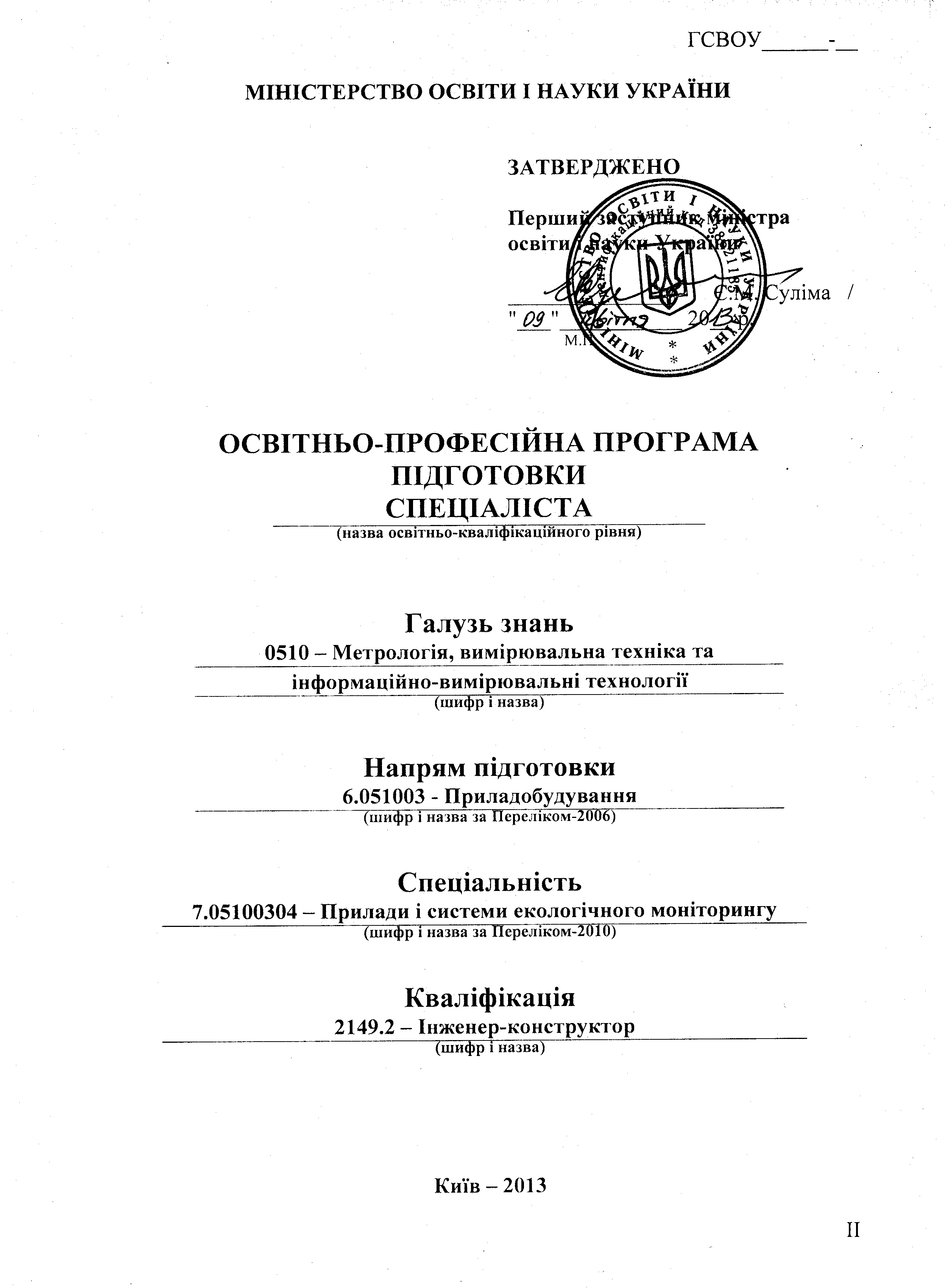 ОСВІТНЬО-ПРОФЕСІЙНА ПРОГРАМА ПІДГОТОВКИСПЕЦІАЛІСТА(назва освітньо-кваліфікаційного рівня)Галузь знань0510 – Метрологія, вимірювальна техніка таінформаційно-вимірювальні технології(шифр і назва)Напрям підготовки6.051003 - Приладобудування(шифр і назва за Переліком-2006)Спеціальність7.05100304 – Прилади і системи екологічного моніторингу(шифр і назва за Переліком-2010)Кваліфікація2149.2 – Інженер-конструктор(шифр і назва)Київ – 2013ПЕРЕДМОВАРОЗРОБЛЕНОробочою групою Міністерства освіти і науки УкраїниВНЕСЕНОНаціональним технічним університетом України "Київський політехнічний інститут"ЗАТВЕРДЖЕНО ТА НАДАНО ЧИННОСТІНаказом Міністерства освіти і науки Українивід 30 травня 2013 р. № 644ВВЕДЕНО ВПЕРШЕРОЗРОБНИКИ СТАНДАРТУПорєв Володимир Андрійович, доктор технічних наук, професор, завідувач кафедри наукових, аналітичних та екологічних приладів і систем Національного технічного університету України "Київський політехнічний інститут".Маслов Володимир Петрович, доктор технічних наук, професор кафедри наукових, аналітичних та екологічних приладів і систем Національного технічного університету України "Київський політехнічний інститут".Маркін Максим Олександрович, кандидат технічних наук, доцент кафедри наукових, аналітичних та екологічних приладів і систем Національного технічного університету України "Київський політехнічний інститут".Цей стандарт не може бути повністю чи частково відтворений, тиражований та розповсюджений без дозволу Міністерства освіти і науки України.ЛИСТ ПОГОДЖЕННЯосвітньо-професійної програми підготовки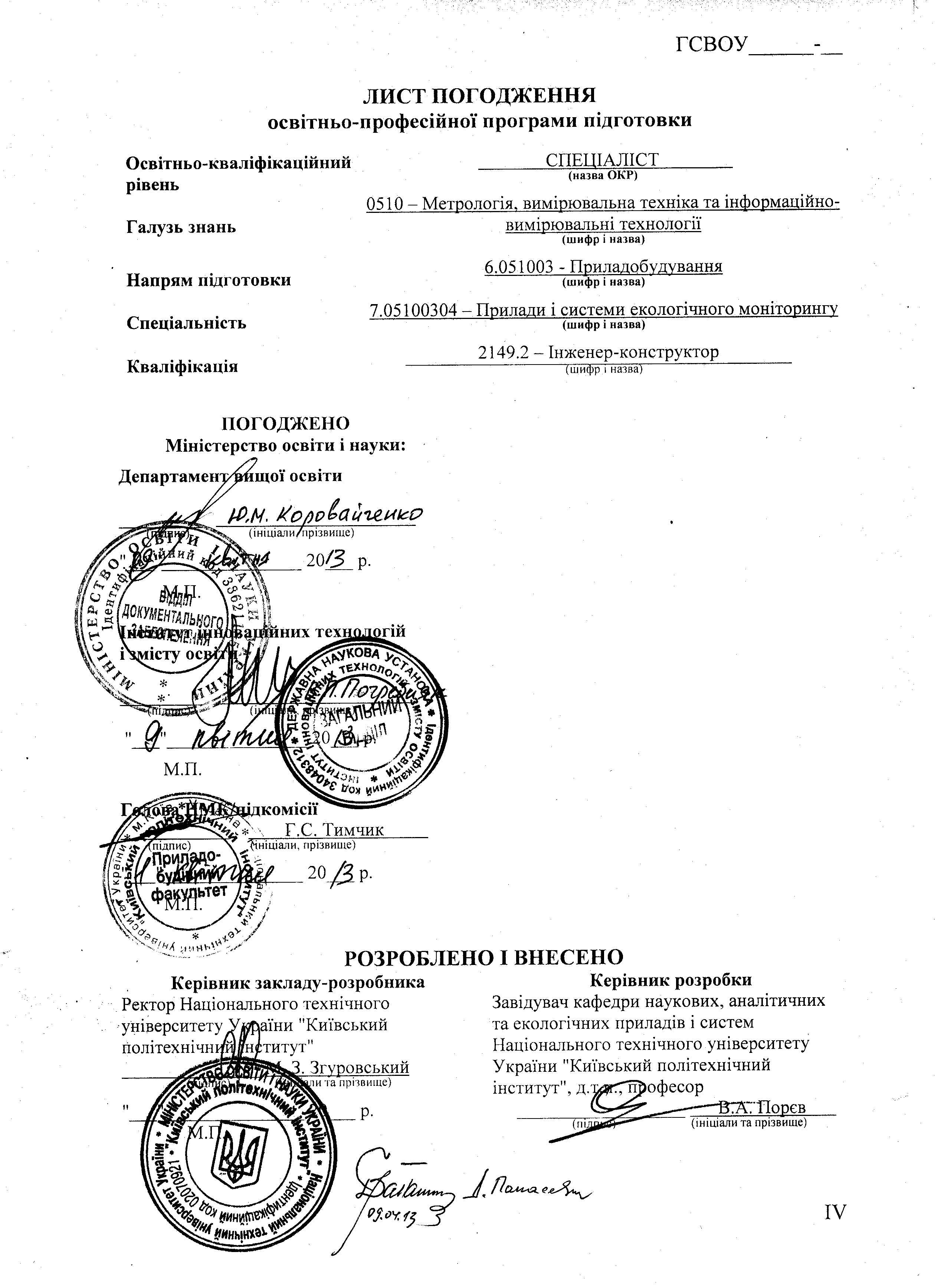 РОЗРОБЛЕНО І ВНЕСЕНОЗМІСТСтор.Вступ	21. Галузь використання	32. Нормативні посилання	53. Визначення	64. Позначення і скорочення	95. Розподіл змісту навчання та навчального часу за циклами підготовки, навчальними дисциплінами й практиками	106. Нормативна частина змісту освітньо-професійної програми	117. Державна атестація осіб, які навчаються у вищих навчальних закладах	138. Вимоги до системи освіти та професійної підготовки	149. Вимоги до інформаційного та навчально-методичного забезпечення	15ДОДАТОК А. Розподіл обсягів освітньо-професійних програм та перелік навчальних дисциплін	16ДОДАТОК Б. Система блоків змістовних модулів	18ДОДАТОК В. Рекомендований перелік навчальних дисциплін і змістовних модулів	27ДОДАТОК Г. Розподіл змісту освітньо-професійної програми підготовки	32ДОДАТОК Д. Нормативні форми державної атестації осіб, які навчаються у вищих навчальних закладах	36ВСТУПОсвітньо-професійна програма (ОПП) є галузевим нормативним документом, у якому визначається нормативний термін та зміст навчання, нормативні форми державної атестації, встановлюються вимоги до змісту, обсягу й рівня освіти та професійної підготовки фахівця з напряму підготовки 6.051003 "Приладобудування" освітньо-кваліфікаційного рівня "СПЕЦІАЛІСТ" спеціальності 7.05100304 "Прилади і системи екологічного моніторингу".Цей стандарт є складовою галузевих стандартів вищої освіти і використовується під час:розроблення та корегування складової галузевих стандартів вищої освіти (засоби діагностики вищої освіти);розроблення та корегування складових стандартів вищої освіти вищих навчальних закладів (варіативні частини освітньо-професійної програми підготовки фахівців та засобів діагностики якості вищої освіти, навчальний план, програми навчальних дисциплін та практик);визначення змісту навчання в системі перепідготовки та підвищення кваліфікації фахівців.ГАЛУЗЕВИЙ СТАНДАРТ ВИЩОЇ ОСВІТИ УКРАЇНИОСВІТНЬО-ПРОФЕСІЙНА ПРОГРАМА ПІДГОТОВКИСПЕЦІАЛІСТАГАЛУЗЬ ЗНАНЬ	0510 – Метрологія, вимірювальна техніка таінформаційно-вимірювальні технології(шифр і назва галузі знань)НАПРЯМ ПІДГОТОВКИ	6.051003 - Приладобудування(шифр і назва напряму підготовки)СПЕЦІАЛЬНІСТЬ 	7.05100304 – Прилади і системи екологічного моніторингу(шифр і назва спеціальності)КВАЛІФІКАЦІЯ	2149.2 – Інженер-конструктор	(код і назва кваліфікації)Чинний від 	2013-05-30	(рік – місяць - число)1. ГАЛУЗЬ ВИКОРИСТАННЯЦей стандарт поширюється на систему вищої освіти: органи, які здійснюють управління у галузі вищої освіти; інші юридичні особи, що надають освітні послуги у галузі вищої освіти; вищі навчальні заклади всіх форм власності, де готують фахівців освітньо-кваліфікаційного рівня "СПЕЦІАЛІСТ" галузь знань 0510 "Метрологія, вимірювальна техніка та інформаційно-вимірювальні технології" напряму підготовки 6.051003 "Приладобудування", спеціальності 7.05100304 "Прилади і системи екологічного моніторингу", кваліфікація 2149.2 "Інженер-конструктор" з узагальненим об’єктом діяльності проектування (конструювання), технологія виготовлення, дослідження, випробовування, монтаж та установлення, обслуговування, відновлення та модернізація приладів та систем екологічного моніторингу: методи, технології, прилади, системи, комплекси, математичні моделі процесів і об’єктів та їх алгоритми для промислових технологій з нормативним терміном навчання (денна форма) 1 рік 6 місяців.Цей стандарт встановлює:нормативну частину змісту навчання у залікових одиницях, засвоєння яких забезпечує формування компетенцій відповідно до вимог освітньо-кваліфікаційної характеристики;рекомендований перелік навчальних дисциплін і практик;нормативний термін навчання за очною формою навчання;нормативні форми державної атестації.Стандарт є обов'язковим для вищих навчальних закладів, що готують фахівців даного профілю. Стандарт є обов'язковим для цілей ліцензування та акредитації вищих навчальних закладів.Основними користувачами стандарту є:професорсько-викладацький склад вищих навчальних закладів;керівництво навчальних закладів, яке відповідає за якість підготовки;особи, що проходять атестацію після закінчення у вищих навчальних закладах;фахівці, що проходять сертифікацію.2. НОРМАТИВНІ ПОСИЛАННЯЗакон України №2984-111 (2984-14) "Про вищу освіту" // Відомості Верховної Ради. – 2002. - №20. – 134 с.;Міжнародна Стандартна Класифікація Освіти (ISCED-97: International Standard Classification of Education/UNESCO, Paris);Структури кваліфікацій для Європейського простору вищої освіти (The framework of qualifications for the European Higher Education Area);Структури ключових компетенцій, які розглядаються як необхідні для всіх у суспільстві, заснованому на знаннях (Key Competences for Lifelong learning: A European Reference Framework - IMPLEMENTATION OF "EDUCATION AND TRAINING 2010", Work program, Working Group B "Key Competences", 2004.);Постанова Кабінету Міністрів України від 27.08.2010 р. №787 "Про затвердження переліку спеціальностей, за якими здійснюється підготовка фахівців у вищих навчальних закладах за освітньо-кваліфікаційними рівнями спеціаліста і магістра";Національний класифікатор України ДК 009:2010 "Класифікація видів економічної діяльності". К.: Центр учбової літератури, 2011 р., 224 с.;Національний класифікатор професій ДК 003:2010. - К.: Держспоживстандарт України, - 2010, 697 с.;Довідник кваліфікаційних характеристик професій працівників. Галузеві випуски. - Краматорськ: Видавництво центру продуктивності;Комплекс нормативних документів для розробки складових системи стандартів вищої освіти. Додаток 1 до наказу Міносвіти України від 31.07.1998 р. №285 (v0285281-98) зі змінами та доповненнями, що введені розпорядженням Міністерства освіти і науки України від 05.03.2001 р. №28-р. // Інформаційний вісник "Вища освіта". – 2003. - №10. - 82 с.3. ВИЗНАЧЕННЯУ цьому стандарті використано такі терміни та відповідні визначення:Дипломний проект – кваліфікаційна робота, що призначена для об’єктивного контролю ступеня сформованості умінь вирішувати типові задачі діяльності, які віднесені в ОКХ до проектувальної (проектно-конструкторської) та виконавської (технологічної, технічної) виробничих функцій.Дипломна робота – кваліфікаційна робота, що призначена для об’єктивного контролю ступеня сформованості умінь вирішувати типові задачі діяльності, які віднесені в ОКХ до дослідницької виробничої функції.Змістовий модуль - система навчальних елементів, що поєднані за ознакою відповідності певному навчальному об’єктові.Блок змістових модулів – сукупність змістових модулів, що складають заліковий кредит. Кредит (національний кредит в системі вищої освіти України) – обсяг навчального матеріалу, який з урахуванням терміну засвоєння студентами окремих навчальних елементів (відповідно до психофізіологічних норм засвоєння при використанні оптимальних форм, методів і засобів навчання та контролю) може бути засвоєний за 54 години навчального часу (сума годин аудиторної й самостійної роботи студента за тиждень).Кредит ЕCTS (заліковий кредит) – одиниця Європейської кредитно-трансферної системи (36 академічних годин), яка визначає навчальне навантаження необхідне для засвоєння змістових модулівНавчальна дисципліна (у вищому навчальному закладі) - педагогічно адаптована система понять про явища, закономірності, закони, теорії, методи тощо будь-якої галузі діяльності (або сукупності різних галузей діяльності) із визначенням потрібного рівня сформованості у тих, хто навчається, певної сукупності умінь і навичок.Навчальний елемент (дидактична одиниця) - мінімальна доза навчальної інформації, що зберігає властивості навчального об’єкта.Навчальний об’єкт - навчальна інформація певного обсягу, що має самостійну логічну структуру та зміст, і дає змогу оперувати цією інформацією у процесі розумової діяльності.Навчальний план – складова стандартів вищої освіти вищих навчальних закладів, яка розробляється на основі освітньо-професійної програми та структурно-логічної схеми підготовки і визначає графік навчального процесу, перелік, послідовність та час вивчення навчальних дисциплін (практик), види навчальних занять та терміни їх проведення, а також форми проведення підсумкового контролю.Напрям підготовки за професійним спрямуванням у вищій освіті - група спеціальностей зі спорідненим змістом вищої освіти та професійної підготовки.Нормативний термін навчання - термін навчання за денною (очною) формою, необхідний для засвоєння особою нормативної та вибіркової частин змісту навчання і встановлений стандартом вищої освіти.Освітній рівень вищої освіти - характеристика вищої освіти за ознаками ступеня сформованості інтелектуальних якостей особи, достатніх для здобуття кваліфікації, яка відповідає певному освітньо-кваліфікаційному рівню;Базова вища освіта - освітній рівень вищої освіти особи, який характеризує сформованість її інтелектуальних якостей, що визначають розвиток особи як особистості і є достатніми для здобуття нею кваліфікацій за освітньо-кваліфікаційним рівнем бакалавра.Освітньо-кваліфікаційний рівень вищої освіти - освітньо-кваліфікаційний рівень вищої освіти - характеристика вищої освіти за ознаками ступеня сформованості знань, умінь та навичок особи, що забезпечують її здатність виконувати завдання та обов’язки (роботи) певного рівня професійної діяльності.Спеціаліст - освітньо-кваліфікаційний рівень вищої освіти особи, яка на основі освітньо-кваліфікаційного рівня бакалавра здобула повну вищу освіту, спеціальні уміння та знання, достатні для виконання завдань та обов'язків (робіт) певного рівня професійної діяльності, що передбачені для первинних посад у певному виді економічної діяльності.Структурно-логічна схема підготовки - наукове й методичне обґрунтування процесу реалізації освітньо-професійної програми підготовки. Структурно-логічна схема підготовки надається у вигляді мережі міждисциплінарних зв’язків за напрямом підготовки або спеціальністю і діє на протязі усього терміну реалізації відповідної освітньо-професійної програми підготовки.4. ПОЗНАЧЕННЯ І СКОРОЧЕННЯУ даному стандарті застосовуються такі скорочення назв циклів підготовки, до яких віднесено блоки змістових модулів:ВНЗ – вищий навчальний заклад;ГСЕ – гуманітарної та соціально-економічної підготовки;ГСВОУ – галузевий стандарт вищої освіти України;МПН – математичної, природничо-наукової підготовки;ОКХ – освітньо-кваліфікаційна характеристика;ОПП – освітньо-професійна програма;ПП – професійної та практичної підготовки;ECTS – (англ. European Credit Transfer System) - європейська кредитно-трансферна система.5. РОЗПОДІЛ ЗМІСТУ НАВЧАННЯ ТА НАВЧАЛЬНОГО ЧАСУ ЗА ЦИКЛАМИ ПІДГОТОВКИ, НАВЧАЛЬНИМИ ДИСЦИПЛІНАМИ Й ПРАКТИКАМИ5.1. Освітньо-професійна програма передбачає наступний цикл підготовки - цикл професійної та практичної підготовки.5.2. Розподіл змісту програми підготовки фахівця та навчальний час за нормативною та варіативною частинами програми підготовки, навчальний час за циклами підготовки, кількість навчальних годин/кредитів вивчення кожної з навчальних дисциплін і практик нормативної частини програми підготовки подано у таблиці Додатка А.6. НОРМАТИВНА ЧАСТИНА ЗМІСТУ ОСВІТНЬО-ПРОФЕСІЙНОЇ ПРОГРАМИ6.1. Система знань у вигляді системи змістових модулів щодо складових узагальнених структур діяльності, поданих у ГСВОУ "Галузевий стандарт вищої освіти України. Освітньо-кваліфікаційна характеристика спеціаліста зі спеціальності "Прилади і системи екологічного моніторингу" у змісті компетенцій, наведені в Додатку Б.Шифр та зміст уміння з таблиці Б.1 у Додатку Б наводяться згідно з ГСВОУ"Галузевий стандарт вищої освіти України. Освітньо-кваліфікаційна характеристика спеціаліста зі спеціальності "Прилади і системи екологічного моніторингу"".6.2. У Додатку В подається перелік нормативних навчальних дисциплін й практик (видів практичної підготовки), вказуються назви й шифри блоків змістових модулів, із яких формуються ці навчальні дисципліни й практики, і назви та шифри змістових модулів, що входять до даного блоку змістових модулів.6.3. У Додатку Г для кожної навчальної дисципліни (або практики) нормативної частини змісту освітньо-професійної програми вказується кількість навчальних годин/національних кредитів/кредитів ECTS її вивчення та перелік сформованих компетенцій.6.4. Навчальний заклад не має право змінювати назви навчальних дисциплін нормативної частини освітньо-професійної програми.6.5. Навчальний заклад має право змінювати назви практик та розподіл блоків змістовних модулів у навчальних дисциплінах за окремим погодженням із МОН України.Примітка. У таблиці А.2 Додатку А шифр дисципліни вказано за структурою:У Додатках Б та В шифри блоків змістових модулів указані за структурами:Шифр блоку змістових модулівШифр змістовного модулю7. ДЕРЖАВНА АТЕСТАЦІЯ ОСІБ, ЯКІ НАВЧАЮТЬСЯ У ВИЩИХ НАВЧАЛЬНИХ ЗАКЛАДАХ7.1. На державну атестацію виносяться система компетенцій, що визначена в ГСВОУ "Галузевий стандарт вищої освіти України. Освітньо-кваліфікаційна характеристика спеціаліста зі спеціальності "Прилади і системи екологічного моніторингу"", та система блоків відповідних змістових модулів, що зазначена у Додатку Б ГСВОУ "Галузевий стандарт вищої освіти України. Освітньо-професійна програма спеціаліста зі спеціальності "Прилади і системи екологічного моніторингу"".7.2. Вид кваліфікаційної роботи (магістерська дисертаційна робота) встановлюється на основі аналізу змісту виробничих функцій та типових задач діяльності, що визначені в ГСВОУ "Галузевий стандарт вищої освіти України. Освітньо-кваліфікаційна характеристика спеціаліста зі спеціальності "Прилади і системи екологічного моніторингу"".7.3. У Додатку Д зазначаються нормативні форми державної атестації і подано розподіл блоків змістових модулів між ними.7.4. Вимоги до засобів об’єктивного контролю ступеня досягнення кінцевих цілей освітньо-професійної підготовки встановлюються в ГСВОУ "Галузевий стандарт вищої освіти України. Засоби діагностики якості вищої освіти".7.5. Особи, що отримали диплом спеціалісти за спеціальністю "Прилади і системи екологічного моніторингу" можуть продовжити навчання в аспірантурі за умови наявності у них якісних знань, умінь і компетенцій, що відповідають ОКХ і ОПП та циклу самостійного вибору студента навчального плану підготовки спеціаліста за спеціальністю "Прилади і системи екологічного моніторингу".8. ВИМОГИ ДО СИСТЕМИ ОСВІТИ ТА ПРОФЕСІЙНОЇ ПІДГОТОВКИ8.1. У викладанні навчальних дисциплін нормативної частини змісту навчання беруть участь доктори наук, професори, кандидати наук, доценти, які мають певний стаж практичної, наукової та педагогічної роботи.8.2. Викладацький склад, який викладає навчальні дисципліни нормативної частини змісту навчання, повинний мати кваліфікацію, фах за дипломом про вищу освіту та наукову спеціальність за дипломом про отримання наукового ступеня, які відповідають напряму та спеціальності підготовки спеціалістів.8.3. Викладачі, що отримали диплом про вищу освіту за спеціальністю, що не відповідає напряму "Приладобудування" та вимогам навчальних дисциплін відповідно до освітньо-професійної програми, повинні мати документи про підвищення кваліфікації у вигляді дипломів кандидатів технічних наук, докторів технічних наук за напрямом спеціальності, що відповідає освітньо-професійній програмі; дипломів, сертифікатів або свідоцтв про післядипломну освіту та підвищення кваліфікації, мати стаж практичної, наукової та педагогічної діяльності, навчальні посібники з відповідного напряму.8.4. Професорсько-викладацький склад, який здійснює навчальний процес, повинен періодично та своєчасно проходити стажування.9. ВИМОГИ ДО ІНФОРМАЦІЙНОГО ТА НАВЧАЛЬНО-МЕТОДИЧНОГО ЗАБЕЗПЕЧЕННЯ9.1. Підручники та навчальні посібники для навчального процесу зі спеціальності "Прилади і системи екологічного моніторингу" повинні мати відповідні грифи МОН (МОНмолодьспорт) України, що надані після експертизи методичною комісією з приладобудування Науково-методичної ради МОН (МОНмолодьспорт) України.9.2. Навчальний процес з нормативних дисциплін повинен забезпечуватися методичними комплексами дисциплін, що складаються з підручників, задачників, лабораторних практикумів, методичних вказівок до самостійної роботи студентів, методичних вказівок для викладачів, методичних матеріалів до курсового проектування, прототипів розробки курсових проектів, екзаменаційних та тестових запитань різної складності (для самоперевірки, для іспитів, для тренінгів) тощо.ДОДАТОК А. РОЗПОДІЛ ОБСЯГІВ ОСВІТНЬО-ПРОФЕСІЙНИХ ПРОГРАМ ТА ПЕРЕЛІК НАВЧАЛЬНИХ ДИСЦИПЛІНТаблиця А.1 – Розподіл обсягів освітньо-професійних програм за циклами підготовки в академічних годинахТаблиця А.2 – Перелік навчальних дисциплін, форми контролю та державної атестації, нормативний термін навчанняВНЗ має право збільшувати кількість академічних годин нормативних навчальних дисциплін циклів математичної, природничо-наукової, професійної та практичної підготовки і практик за рахунок варіативної частини навчального плану.ДОДАТОК Б. СИСТЕМА БЛОКІВ ЗМІСТОВНИХ МОДУЛІВТаблиця Б.1 - Система блоків (розділів) змістовних модулів (тем)ДОДАТОК В. РЕКОМЕНДОВАНИЙ ПЕРЕЛІК НАВЧАЛЬНИХ ДИСЦИПЛІН І ЗМІСТОВНИХ МОДУЛІВТаблиця В.1 – Рекомендований перелік навчальних дисциплін і змістовних модулівДОДАТОК Г. РОЗПОДІЛ ЗМІСТУ ОСВІТНЬО-ПРОФЕСІЙНОЇ ПРОГРАМИ ПІДГОТОВКИТаблиця Г.1 - Розподіл змісту освітньо-професійної програми підготовки, навчальний час за циклами підготовки, навчальними дисциплінами і практиками та перелік сформованих компетенційДОДАТОК Д. НОРМАТИВНІ ФОРМИ ДЕРЖАВНОЇ АТЕСТАЦІЇ ОСІБ, ЯКІ НАВЧАЮТЬСЯ У ВИЩИХ НАВЧАЛЬНИХ ЗАКЛАДАХНормативні форми державної атестації осіб, що використовуються для встановлення рівня опанування особами, що навчаються у вищих навчальних закладах, відповідних змістовних модулях – дипломний проект (робота).Дипломний проект (робота) спеціаліста ставить за мету визначення загального науково-технічного, професійного та культурного рівнів претендента шляхом контролю його знань та вмінь згідно освітньо-професійної програми підготовки, що не охоплюються комплексними курсовими роботами з розробки інформаційних технологій в екології та проектування мікропроцесорних приладів вимірювальних систем, та оцінку його вміння самостійно проводити аналіз об'єкту, формулювати задачі та висновки, подавати письмово та усно матеріал роботи та захищати його.Термін виконання дипломного проекту (роботи) спеціаліста встановлюється згідно навчального плану підготовки фахівців за вказаними напрямами. За результатами роботи оформлюється пояснювальна записка об'ємом 80...100 аркушів формату А4, яка відповідає вимогам ЄСКД та ДСТУ 3008–95.Мова виконання пояснювальної записки (за бажанням студента): Державна мова України або інша, що вивчалася студентом у ВНЗ.Дипломний проект (робота) спеціаліста захищається претендентом перед Державною екзаменаційною комісією шляхом усної доповіді тривалістю до 15 хвилин, та відповідей на запитання.Претендент повинен використовувати при захисті ілюстративні матеріали: схеми, графіки, тощо на слайдах, засобах відображення ЕОМ або на окремих плакатах. Вид та обсяг ілюстративних матеріалів узгоджується претендентом з керівником випускної роботи.ЗАТВЕРДЖЕНОПерший заступник міністраосвіти і науки України______________ /	Є.М. Суліма	/"___"___________ 20__ р.	М.П.Освітньо-кваліфікаційний рівень	СПЕЦІАЛІСТ	(назва ОКР)Галузь знань0510 – Метрологія, вимірювальна техніка та інформаційно-вимірювальні технології(шифр і назва)Напрям підготовки6.051003 - Приладобудування(шифр і назва)Спеціальність7.05100304 – Прилади і системи екологічного моніторингу(шифр і назва)Кваліфікація2149.2 – Інженер-конструктор(шифр і назва)ПОГОДЖЕНОМіністерство освіти і науки:Департамент вищої освіти_________   	(підпис)                   (ініціали, прізвище)"___"_______________ 20___ р.М.П.Інститут інноваційних технологій і змісту освіти_________   	(підпис)                   (ініціали, прізвище) "___"_______________ 20___ р.М.П.Голова НМК/підкомісії	    	Г.С. Тимчик	(підпис)                   (ініціали, прізвище)"___"_______________ 20___ р.М.П.Керівник закладу-розробникаКерівник розробкиРектор Національного технічного університету України "Київський політехнічний інститут"_______________ М. З. Згуровський	(підпис)	(ініціали та прізвище)"___"_______________ 20___ р.М.П.Завідувач кафедри наукових, аналітичних  та екологічних приладів і систем Національного технічного університету України "Київський політехнічний інститут", д.т.н., професор__________________       В.А. Порєв		(підпис)	(ініціали та прізвище)Шифр дисципліниШифр дисципліниШифр дисципліниШифр дисципліниШифр дисципліниШифр дисципліниШифр дисципліниХХХ.ХХХ.ХХХХНомер дисципліни, наскрізний для даного циклу підготовкиНомер дисципліни, наскрізний для даного циклу підготовкиШифр циклу підготовкиШифр циклу підготовкиХХХ.ХХ.ХХХ.ХХ.ХХХХНомер блоку змістовного модуля, наскрізний для даної дисципліни Шифр дисципліниХХХ.ХХ.ХХ.ХХХ.ХХ.ХХ.ХХХХНомер змістовного модуля, наскрізний для даної дисципліниШифр блоку змістових модулівЦикл підготовки (термін навчання 1 рік 6 місяців)Загальний навчальний часЗагальний навчальний часЗагальний навчальний часЦикл підготовки (термін навчання 1 рік 6 місяців)Академ. год.Націон. кредитівКредитів ECTS І. НОРМАТИВНА ЧАСТИНАІ. НОРМАТИВНА ЧАСТИНАІ. НОРМАТИВНА ЧАСТИНАІ. НОРМАТИВНА ЧАСТИНАЦикл професійної та практичної підготовки176432,6749,0Всього за нормативною частиною:176432,6749,0ІІ. ВАРІАТИВНА ЧАСТИНАІІ. ВАРІАТИВНА ЧАСТИНАІІ. ВАРІАТИВНА ЧАСТИНАІІ. ВАРІАТИВНА ЧАСТИНАЦикл дисциплін самостійного вибору навчального закладу108020,0030,0Цикл дисциплін вільного вибору студента3967,3311,0Всього за варіативною частиною:147627,3341,0Всього за термін навчання:324060,0090,0№ Навчальна дисципліна/практикаАкадем. годинНаціон. кредитівКредитів ECTSВид контролю123456І. НОРМАТИВНА ЧАСТИНА ПРОГРАМИІ. НОРМАТИВНА ЧАСТИНА ПРОГРАМИІ. НОРМАТИВНА ЧАСТИНА ПРОГРАМИІ. НОРМАТИВНА ЧАСТИНА ПРОГРАМИІ. НОРМАТИВНА ЧАСТИНА ПРОГРАМИІ. НОРМАТИВНА ЧАСТИНА ПРОГРАМИЦикл професійної та практичної підготовкиЦикл професійної та практичної підготовкиЦикл професійної та практичної підготовкиЦикл професійної та практичної підготовкиЦикл професійної та практичної підготовкиЦикл професійної та практичної підготовкиПрофесійної підготовкиПрофесійної підготовкиПрофесійної підготовкиПрофесійної підготовкиПрофесійної підготовкиПрофесійної підготовкиПП.01Інтелектуальна власність360,671,0ЗалікПП.02Охорона праці в галузі360,671,0ЕкзаменПП.03Цивільний захист360,671,0Диф. залікПП.04Чинники успішного працевлаштування за фахом360,671,0ЗалікПП.11Прилади вимірювання параметрів довкілля1803,335,5ЕкзаменПП.12Мікропроцесорні прилади і системи2344,336,5ЕкзаменПрактичної підготовкиПрактичної підготовкиПрактичної підготовкиПрактичної підготовкиПрактичної підготовкиПрактичної підготовкиПП.15Переддипломна практика4328,0012,0Диф. залікПП.16Дипломне проектування75614,0021,0ЗахистВсього за циклом:176432,6749,0Всього за нормативною частиною ОПП:176432,6749,0Зміст уміння, що забезпечуєтьсяШифр умінняКод і назва дисципліниНазва блоку (розділу) змістовних модулів (тем)Шифр блоку(розділу)12345Цикл професійної та практичної підготовкиЦикл професійної та практичної підготовкиЦикл професійної та практичної підготовкиЦикл професійної та практичної підготовкиЦикл професійної та практичної підготовкиПрофесійної підготовкиПрофесійної підготовкиПрофесійної підготовкиПрофесійної підготовкиПрофесійної підготовкиБрати участь у проведенні досліджень ринку інформаційних послуг і маркетингу інформаційної продукції і послуг підприємства. Впроваджує методи проведення технічних розрахунків і визначення економічної ефективності досліджень та розробок1.СВ.Д.02ЗП.Р.03ПП.01 Інтелектуальна власністьСистема правової охорони інтелектуальної власностіПП.01.01Готувати графіки робіт, замовлення, заявки, інструкції, пояснювальні записки, карти, схеми, іншу технічну документацію, а також установлену звітність за затвердженими формами і у визначені терміни3.СВ.Д.02ЗП.Р.03ПП.01 Інтелектуальна власністьПравова охорона об’єктів права інтелектуальної власностіПП.01.02Стежити за додержанням установлених вимог, чинних норм, правил і стандартів. Організовує роботу з підвищення науково-технічних знань працюючих4.СВ.Д.01ЗП.Р.01ПП.01 Інтелектуальна власністьПравова охорона об’єктів права інтелектуальної власностіПП.01.02Брати участь у підготовці аналітичної та рекламної продукції. Знати і впроваджувати у виробництво постанови, розпорядження, накази, методичні, нормативні та інші керівні матеріали з організації науково-технічної інформації;  виробничу і організаційну структуру підприємства; основні технологічні процеси виробництва продукції підприємства; методи організації і планування інформаційної роботи; нові інформаційні технології; правила, інструкції, положення та інші нормативні акти; порядок готування інформаційних матеріалів до видання і основи редакційно-видавничої роботи; організацію довідково-інформаційного фонду; основи економіки та організації праці, виробництва і управління; основи трудового законодавства4.СВ.Е.02ЗР.Р.04ПП.01 Інтелектуальна власністьВикористання та захист прав інтелектуальної власностіПП.01.03Виконувати розрахунки економічної ефективності впровадження нових засобів вимірювань. Визначає потреби підрозділів підприємства в засобах вимірювань, складає зведені заявки на їх придбання6.ПФ.Е.01ПР.Р.01ПП.01 Інтелектуальна власністьВикористання та захист прав інтелектуальної власностіПП.01.03Забезпечувати вимоги до організації праці в процесі проектування; економічні обґрунтування проектів, організації праці і організації виробництва; основи трудового законодавства; правила і норми з охорони праці3.СВ.Д.01ЗП.Р.01ПП.02 Охорона праці в галузі Охорона праці в галузіПП.02.01Брати участь у підготовці аналітичної та рекламної продукції. Знати і впроваджувати у виробництво постанови, розпорядження, накази, методичні, нормативні та інші керівні матеріали з організації науково-технічної інформації;  виробничу і організаційну структуру підприємства; основні технологічні процеси виробництва продукції підприємства; методи організації і планування інформаційної роботи; нові інформаційні технології; правила, інструкції, положення та інші нормативні акти; порядок готування інформаційних матеріалів до видання і основи редакційно-видавничої роботи; організацію довідково-інформаційного фонду; основи економіки та організації праці, виробництва і управління; основи трудового законодавства4.СВ.Е.02ЗР.Р.04ПП.02 Охорона праці в галузі Охорона праці в галузіПП.02.01Брати участь у проведенні науково-дослідних і дослідно-конструкторських робіт з очищення  промислових стічних вод, запобігання забрудненню навколишнього середовища, викидів шкідливих речовин в атмосферу, зменшення або повної ліквідації технологічних відходів, раціонального використання земельних і водних ресурсів1.ПФ.Д.01ПР.Р.01ПП.03 Цивільний захист Загальна підготовкаПП.03.01Забезпечувати вимоги до організації праці в процесі проектування; економічні обґрунтування проектів, організації праці і організації виробництва; основи трудового законодавства; правила і норми з охорони праці3.СВ.Д.01ЗП.Р.01ПП.03 Цивільний захист Профільна підготовкаПП.03.02Вміти планувати заходи з питань цивільного захисту. Знати методи розрахунку зон ураження від техногенних вибухів і пожеж та противибуховий та протипожежний захист об’єктів господарювання.Вміти прогнозувати обстановку та планувати заходи захисту в зонах радіоактивного, хімічного та біологічного зараження. Вміти оцінювати інженерну обстановку та соціально-економічні наслідки надзвичайних ситуацій3.ПФ.Д.04ПР.О.06ПП.03 Цивільний захист Профільна підготовкаПП.03.02Вивчати потреби підприємства в нових технологіях та розробляти рекомендації щодо узгодження їх з вимогами ринку праці3.СВ.Д.05ЗР.Р.08ПП.04 Чинники успішного працевлаштування за фахом Основні чинники успішного працевлаштуванняПП.04.01Стежити за додержанням установлених вимог, чинних норм, правил і стандартів. Організовує роботу з підвищення науково-технічних знань працюючих4.СВ.Д.01ЗП.Р.01ПП.04 Чинники успішного працевлаштування за фахом Основні чинники успішного працевлаштуванняПП.04.01Складати плани підвищення науково-технічної кваліфікації працівників та аналізувати їх виконання4.СВ.Е.02ЗР.Р.05ПП.04 Чинники успішного працевлаштування за фахом Основні чинники успішного працевлаштуванняПП.04.01Уміти прогнозувати перспективи розвитку галузі та її потреби в забезпеченні фахівцями7.СВ.Е.01ЗР.Р.02ПП.04 Чинники успішного працевлаштування за фахом Правове забезпечення успішного працевлаштуванняПП.04.02Брати участь у проведенні науково-дослідних і дослідно-конструкторських робіт з очищення  промислових стічних вод, запобігання забрудненню навколишнього середовища, викидів шкідливих речовин в атмосферу, зменшення або повної ліквідації технологічних відходів, раціонального використання земельних і водних ресурсів1.ПФ.Д.01ПР.Р.01ПП.11 Прилади вимірювання параметрів довкілляПрилади контролю параметрів забруднення повітряних середовищПП.11.01Складати звіти з виконання планів метрологічного забезпечення виробництва3.ПФ.Д.03ЗП.Р.05ПП.11 Прилади вимірювання параметрів довкілляПрилади контролю параметрів забруднення повітряних середовищПП.11.01Брати участь у проведенні екологічної експертизи техніко-екологічних обґрунтувань, проектів розширення і реконструкції діючих виробництв, а також створюваних нових технологій і устаткування, розробленні заходів з упровадження нової техніки5.ПФ.Д.02ЗП.Р.02ПП.11 Прилади вимірювання параметрів довкілляПрилади контролю параметрів забруднення повітряних середовищПП.11.01Виконувати з використанням засобів обчислювальної техніки, комунікацій та зв'язку роботи в галузі науково-технічної діяльності з інформаційного обслуговування, організації виробництва, праці та управління, метрологічного забезпечення, технічного контролю тощо5.СВ.Е.01ЗР.Р.01ПП.11 Прилади вимірювання параметрів довкілляПрилади контролю параметрів забруднення повітряних середовищПП.11.01Впроваджувати інформаційні технології в усі види діяльності підприємства в галузі науково-технічної діяльності з проектування, будівництва, інформаційного обслуговування, організації виробництва, праці та управління, метрологічного забезпечення, технічного контролю6.ПФ.Е.02ЗР.Р.02ПП.11 Прилади вимірювання параметрів довкілляПрилади контролю параметрів забруднення водних середовищПП.11.02Складати встановлену звітність про виконання заходів з охорони навколишнього середовища8.ПФ.С.02ПП.О.03ПП.11 Прилади вимірювання параметрів довкілляМетрологічне забезпечення екологічних приладівПП.11.03Брати участь у проведенні досліджень ринку інформаційних послуг і маркетингу інформаційної продукції і послуг підприємства. Впроваджує методи проведення технічних розрахунків і визначення економічної ефективності досліджень та розробок1.СВ.Д.02ЗП.Р.03ПП.12 Мікропроцесорні прилади і системиАлгоритми та технічні засоби реалізації основних вимірювальних операцій в мікропроцесорних системахПП.12.01Брати участь у проведенні наукових досліджень або виконанні технічних розробок, спрямованих на освоєння нової техніки і технології, удосконалення діючої технології, випуск продукції, що відповідає вимогам кращих вітчизняних і світових зразків1.ПФ.Е.03ПП.Р.04ПП.12 Мікропроцесорні прилади і системиАлгоритми та технічні засоби реалізації основних вимірювальних операцій в мікропроцесорних системахПП.12.01Застосовувати засоби автоматизації проектування; сучасні засоби обчислювальної техніки, комунікації та зв'язку при проведенні технічних розрахунків у конструюванні2.ПФ.Е.02ЗП.Р.04ПП.12 Мікропроцесорні прилади і системиЕлементи та окремі модулі інформаційно-вимірювальних системПП.12.02Вивчати потреби працівників підприємства в науково-технічній та економічній інформації і здійснює з використанням нових інформаційних технологій довідково-інформаційне забезпечення їх матеріалами про вітчизняні і світові досягнення науки, техніки і передового виробничого досвіду з метою підвищення науково-технічних і економічних знань працівників, створення зовнішнього та внутрішнього інформаційного середовища підприємства, що дозволяє підприємству адаптуватися до ринкових умов3.СВ.Д.05ЗР.Р.07ПП.12 Мікропроцесорні прилади і системиЕлементи та окремі модулі інформаційно-вимірювальних системПП.12.02Погоджувати розроблювані проекти з іншими підрозділами підприємства, представниками замовника та органів нагляду, розробляти перспективні плани наукових досліджень спрямованих на підвищення ефективності виробництва5.ПФ.Е.03ПР.Р.04ПП.12 Мікропроцесорні прилади і системиЕлементи та окремі модулі інформаційно-вимірювальних системПП.12.02Практичної підготовкиПрактичної підготовкиПрактичної підготовкиПрактичної підготовкиПрактичної підготовкиБрати участь у проведенні науково-дослідних і дослідно-конструкторських робіт з очищення  промислових стічних вод, запобігання забрудненню навколишнього середовища, викидів шкідливих речовин в атмосферу, зменшення або повної ліквідації технологічних відходів, раціонального використання земельних і водних ресурсів1.ПФ.Д.01ПР.Р.01ПП.15 Переддипломна практикаНадбання навичок управління колективомПП.15.01Стежити за роботою обладнання, проводити складні досліди і вимірювання, вести записи за експериментами, які проводяться, виконувати необхідні розрахунки, аналізувати і узагальнювати результати, складати за ними технічні звіти і готувати оперативні відомості1.ПФ.Д.01ПР.Р.02ПП.15 Переддипломна практикаНадбання навичок управління колективомПП.15.01Брати участь у проведенні наукових досліджень або виконанні технічних розробок, спрямованих на освоєння нової техніки і технології, удосконалення діючої технології, випуск продукції, що відповідає вимогам кращих вітчизняних і світових зразків1.ПФ.Е.03ПП.Р.04ПП.15 Переддипломна практикаНадбання навичок проектно-конструкторської діяльностіПП.15.02Розробляти проектну і робочу технічну документацію, оформляти закінчені науково-дослідні і проектно-конструкторські роботи3.ПФ.Д.03ПР.Р.04ПП.15 Переддипломна практикаНадбання навичок проектно-конструкторської діяльностіПП.15.02Проектувати кінематичні, монтажні, електронні і інші схеми різного призначення, розраховувати необхідні параметри і величини. Складати описи будови і принципів дії виробів, об'єктів, що проектуються, а також обґрунтування технічних рішень. Проектувати засоби випробування і контролю, оснастку, лабораторні макети, контролювати їх виготовлення2.ПФ.С.01ПП.О.01ПП.16 Дипломне проектуванняНадбання навичок написання дипломних робіт та проектівПП.16.01Розробляти ескізні, технічні і робочі проекти особливо складних, складних і середньої складності виробів; використовуючи засоби автоматизації проектування, передовий досвід розроблення конкурентоспроможних виробів, забезпечує в процесі проектування відповідність розроблюваних конструкцій технічним завданням, стандартам, нормам охорони праці, вимогам найбільш економної технології виробництва, а також застосування в проектах стандартизованих й уніфікованих деталей і складальних одиниць2.ПФ.Д.01ПП.Р.02ПП.16 Дипломне проектуванняНадбання навичок написання дипломних робіт та проектівПП.16.01Брати участь у стендових і виробничих випробуваннях дослідних зразків (партій) виробів, що проектуються, встановленні і налагодженні обладнання під час проведення досліджень і експериментів2.ПФ.Д.02ПП.Р.03ПП.16 Дипломне проектуванняНадбання навичок написання дипломних робіт та проектівПП.16.01Застосовувати засоби автоматизації проектування; сучасні засоби обчислювальної техніки, комунікації та зв'язку при проведенні технічних розрахунків у конструюванні2.ПФ.Е.02ЗП.Р.04ПП.16 Дипломне проектуванняНадбання навичок написання дипломних робіт та проектівПП.16.01Шифрнавчальної дисципліниНазванавчальної дисципліниНазваблоку змістових модулів, що входить до навчальної дисципліниШифрблоку змістових модулівНазва змістового модуляШифр змістових модулів123456Цикл професійної та практичної підготовкиЦикл професійної та практичної підготовкиЦикл професійної та практичної підготовкиЦикл професійної та практичної підготовкиЦикл професійної та практичної підготовкиЦикл професійної та практичної підготовкиПрофесійної підготовкиПрофесійної підготовкиПрофесійної підготовкиПрофесійної підготовкиПрофесійної підготовкиПрофесійної підготовкиПП.01 Інтелектуальна власністьСистема правової охорони інтелектуальної власностіПП.01.01Загальні поняття про інтелектуальну власністьПП.01.01.01ПП.01 Інтелектуальна власністьСистема правової охорони інтелектуальної власностіПП.01.01Міжнародна система охорони інтелектуальної власностіПП.01.01.02ПП.01 Інтелектуальна власністьПравова охорона об’єктів права інтелектуальної власностіПП.01.02Правова охорона авторських та суміжних правПП.01.02.01ПП.01 Інтелектуальна власністьПравова охорона об’єктів права інтелектуальної власностіПП.01.02Правова охорона об’єктів патентного праваПП.01.02.02ПП.01 Інтелектуальна власністьПравова охорона об’єктів права інтелектуальної власностіПП.01.02Правова охорона засобів індивідуалізації учасників цивільного обігу, товарів та послугПП.01.02.03ПП.01 Інтелектуальна власністьПравова охорона об’єктів права інтелектуальної власностіПП.01.02Правова охорона нетрадиційних об’єктів права інтелектуальної власностіПП.01.02.04ПП.01 Інтелектуальна власністьВикористання та захист прав інтелектуальної власностіПП.01.03Використання прав інтелектуальної власностіПП.01.03.01ПП.01 Інтелектуальна власністьВикористання та захист прав інтелектуальної власностіПП.01.03Захист прав інтелектуальної власностіПП.01.03.02ПП.01 Інтелектуальна власністьВикористання та захист прав інтелектуальної власностіПП.01.03Захист від недобросовісної конкуренції ПП.01.03.03ПП.02 Охорона праці в галузіОхорона праці в галузіПП.02.01Міжнародні норми в галузі охорони праціПП.02.01.01ПП.02 Охорона праці в галузіОхорона праці в галузіПП.02.01Основні законодавчі та нормативно-правові акти з охорони праці в галузіПП.02.01.02ПП.02 Охорона праці в галузіОхорона праці в галузіПП.02.01Державний нагляд і громадський контроль за станом охорони праціПП.02.01.03ПП.02 Охорона праці в галузіОхорона праці в галузіПП.02.01Система управління охороною праці в організаціїПП.02.01.04ПП.02 Охорона праці в галузіОхорона праці в галузіПП.02.01Травматизм та професійні захворювання в галузі. Розслідування нещасних випадківПП.02.01.05ПП.03 Цивільний захистЗагальна підготовкаПП.03.01Моніторинг та сценарний аналіз виникнення і розвитку надзвичайних ситуаційПП.03.01.01ПП.03 Цивільний захистЗагальна підготовкаПП.03.01Планування заходів з питань цивільного захистуПП.03.01.02ПП.03 Цивільний захистЗагальна підготовкаПП.03.01Методи розрахунку зон ураження від техногенних вибухів і пожеж та противибуховий і протипожежний захист об’єктів господарюванняПП.03.01.03ПП.03 Цивільний захистЗагальна підготовкаПП.03.01Прогнозування обстановки та планування заходів захисту в зонах радіоактивного, хімічного та біологічного зараженняПП.03.01.04ПП.03 Цивільний захистЗагальна підготовкаПП.03.01Оцінка інженерної обстановки та соціально-економічних наслідків надзвичайних ситуаційПП.03.01.05ПП.03 Цивільний захистПрофільна підготовкаПП.03.02Забезпечення заходів і дій в межах єдиної системи цивільного захистуПП.03.02.01ПП.03 Цивільний захистПрофільна підготовкаПП.03.02Спеціальна функція у сфері цивільного захистуПП.03.02.02ПП.04 Чинники успішного працевлаштування за фахомОсновні чинники успішного працевлаштуванняПП.04.01Проблема працевлаштування та зайнятості молодіПП.04.01.01ПП.04 Чинники успішного працевлаштування за фахомОсновні чинники успішного працевлаштуванняПП.04.01Характеристика основних функцій підрозділу вищого навчального закладу щодо сприяння працевлаштуванню студентів і випускниківПП.04.01.02ПП.04 Чинники успішного працевлаштування за фахомОсновні чинники успішного працевлаштуванняПП.04.01Алгоритм пошуку роботи та специфіка роботи з агентствами з працевлаштуванняПП.04.01.03ПП.04 Чинники успішного працевлаштування за фахомОсновні чинники успішного працевлаштуванняПП.04.01Резюме як основний документ особистості, що зайнята пошуками роботи. Особливості написання супровідного листаПП.04.01.04ПП.04 Чинники успішного працевлаштування за фахомОсновні чинники успішного працевлаштуванняПП.04.01Тестування та інтерв’ю, як основні методи перевірки кандидата на роботу. Співбесіда з роботодавцемПП.04.01.05ПП.04 Чинники успішного працевлаштування за фахомОсновні чинники успішного працевлаштуванняПП.04.01Перші кроки на робочому місціПП.04.01.06ПП.04 Чинники успішного працевлаштування за фахомПравове забезпечення успішного працевлаштуванняПП.04.02Основні напрями регулювання ринку праці, зайнятості та умов праціПП.04.02.01ПП.04 Чинники успішного працевлаштування за фахомПравове забезпечення успішного працевлаштуванняПП.04.02Законодавчо-нормативна база в галузі працевлаштування випускників вищих навчальних закладівПП.04.02.02ПП.04 Чинники успішного працевлаштування за фахомПравове забезпечення успішного працевлаштуванняПП.04.02Правове регулювання трудових відносинПП.04.02.03ПП.04 Чинники успішного працевлаштування за фахомПравове забезпечення успішного працевлаштуванняПП.04.02Загальний порядок прийняття на роботу. Термін випробовування.ПП.04.02.04ПП.11Прилади вимірювання параметрів довкілляПрилади контролю параметрів забруднення повітряних середовищПП.11.01Оптоелектронні газоаналізаториПП.11.01.01ПП.11Прилади вимірювання параметрів довкілляПрилади контролю параметрів забруднення повітряних середовищПП.11.01Газоаналізатори на основі напівпровідникових сенсорів  контролю параметрів газоподібних інгредієнтівПП.11.01.02ПП.11Прилади вимірювання параметрів довкілляПрилади контролю параметрів забруднення водних середовищПП.11.02Фотометричні прилади контролю параметрів водних середовищПП.11.02.01ПП.11Прилади вимірювання параметрів довкілляПрилади контролю параметрів забруднення водних середовищПП.11.02Спектрометричні прилади контролю параметрів забруднення водних середовищПП.11.02.02ПП.11Прилади вимірювання параметрів довкілляМетрологічне забезпечення екологічних приладівПП.11.03Організація робіт з повірки засобів вимірювань, екологічних приладів на відповідність установленим нормам точності, проведення складних вимірювань у ході процесів контролю параметрів довкілля.ПП.11.03.01ПП.12Мікропроцесорні прилади і системиАлгоритми та технічні засоби реалізації основних вимірювальних операцій в мікропроцесорних системахПП.12.01Основні методи аналого-цифрового перетворення сигналів та їх реалізація в мікроконтролерах архітектури AVR ATmega.Реалізація алгоритмів АЦ-перетворення, а також програмування аналогового компаратора і таймерів для МК AVR ATmega в програмних симуляторах VMLAB та AVR STUDIO.ПП.12.01.01ПП.12Мікропроцесорні прилади і системиАлгоритми та технічні засоби реалізації основних вимірювальних операцій в мікропроцесорних системахПП.12.01Принципи побудови імпульсних генераторів на основі МК AVR ATmega. Реалізація програми імпульсного генератора в середовищі AVR STUDIO.Принципи вимірювання часових інтервалів і частоти електричних сигналів за допомогою МК. Реалізація програми частотоміру в середовищі AVR STUDIO.ПП.12.01.02ПП.12Мікропроцесорні прилади і системиЕлементи та окремі модулі інформаційно-вимірювальних систем.ПП.12.02Основні інтерфейси в інформаційно-вимірювальних МП системах: USART, І2С, SPI, 1-Wire, TWI. Інтерфейси для підключення рідкокристалічних дисплеїв до МК.  Реалізація цифрового термометра на основі МК AVR ATmega, датчика температури DS18B20 або LM75A та дисплею типу WH0802.ПП.12.02.01ПП.12Мікропроцесорні прилади і системиЕлементи та окремі модулі інформаційно-вимірювальних систем.ПП.12.02Налагоджування програмного забезпечення інформаційно-вимірювальних систем, побудованих на основі МК архітектури AVR на апаратних засобах типу ASTK-600 та  JTAG ICE mkII.ПП.12.02.02Практичної підготовкиПрактичної підготовкиПрактичної підготовкиПрактичної підготовкиПрактичної підготовкиПрактичної підготовкиПП.15Переддипломна практикаНадбання навичок управління колективомПП.15.01Підготовка методичного забезпечення навчального заняттяПП.15.01.01ПП.15Переддипломна практикаНадбання навичок управління колективомПП.15.01Проведення навчального заняття, керування колективом слухачів у ході навчального заняттяПП.15.01.02ПП.15Переддипломна практикаНадбання навичок проектно-конструкторської діяльностіПП.15.02Розробка плану проведення досліджень магістерської роботиПП.15.02.01ПП.15Переддипломна практикаНадбання навичок проектно-конструкторської діяльностіПП.15.02Розробка плану проведення багатофакторного дослідуПП.15.02.02ПП.16Дипломне проектуванняДипломне проектуванняПП.16.01Дипломне проектуванняПП.16.01.01ЦиклНачальні цикли та передбачувальні результати їх засвоєнняПерелік дисциплінЗагальна кількість год./нац. кредитівКредити в ECTSШифр сформованих компетенцій123456Цикл професійної та практичної підготовкиУ результаті вивчення циклу професійної та практичної підготовки студент повинен:Знати:сучасні підходи до оцінювання точності результатів вимірювань;документальну базу захисту інтелектуальної власності;основні положення охорони праці та цивільного захисту;принципи виміру часових інтервалів і частоти електричних сигналів за допомогою мікроконтролерів;принципи побудови газоаналітичних вимірювальних приладів;принципи побудови приладів вимірювання параметрів довкілля;основи проектування засобів випробування і контролю, оснастки, лабораторних макетів.Уміти:програмувати мікропроцесорні системи реєстрації вимірювальних даних;використовувати інформаційно-математичні методи обробки екологічної інформації;реагувати на зміни вимог роботодавців до фахівців галузі;розраховувати метрологічні характеристики засобів вимірювання;оцінювати перспективи розвитку вітчизняної і світової науки і техніки;готувати технічну документацію та установлену звітність за затвердженими формами і у визначені терміни;складати встановлену звітність про виконання заходів з охорони навколишнього середовища;проводити функціонально-вартісний аналіз ефективності конструкцій, які проектуються, а також розрахунок ризиків при розробленні нових виробів;впроваджувати інформаційні технології в усі види діяльності підприємства в галузі науково-технічної діяльності з проектування, інформаційного обслуговування та метрологічного забезпечення;обґрунтовувати актуальність, визначати новизну та практичну значущість наукових досліджень;визначати потреби підрозділів підприємства в засобах вимірювань, складає зведені заявки на їх придбання;розробляти проектну і робочу документацію, оформляти закінчені науково-дослідні і дослідно-конструкторські роботи;проводити науково-дослідні і дослідно-конструкторські роботи з очищення промислових стічних вод, запобігання забрудненню навколишнього середовища, викидів шкідливих речовин в атмосферу, зменшення або повної ліквідації технологічних відходів, раціонального використання земельних і водних ресурсів;систематизувати та узагальнювати новітні досягнення у галузі технічних наук;проектувати кінематичні, монтажні, електронні і інші схеми різного призначення;розробляти ескізні, технічні і робочі проекти виробів, забезпечувати в процесі проектування відповідність розроблюваних конструкцій технічним завданням, стандартам, нормам охорони праці, вимогам найбільш економної технології виробництва, а також застосування в проектах стандартизованих й уніфікованих деталей і складальних одиниць.Володіти:методами планування багатофакторного експерименту;навичками охорони праці і цивільного захисту;навичками проектування приладів вимірювання параметрів довкілля;методами математичного моделювання процесів поширення забруднюючих речовин;навичками застосування засобів автоматизованого проектування, сучасними засобами обчислювальної техніки, комунікації та зв’язку при проведенні технічних розрахунків у конструюванні.Інтелектуальна власність36/0,671,0КСО-02КСП-08КСП-13Цикл професійної та практичної підготовкиУ результаті вивчення циклу професійної та практичної підготовки студент повинен:Знати:сучасні підходи до оцінювання точності результатів вимірювань;документальну базу захисту інтелектуальної власності;основні положення охорони праці та цивільного захисту;принципи виміру часових інтервалів і частоти електричних сигналів за допомогою мікроконтролерів;принципи побудови газоаналітичних вимірювальних приладів;принципи побудови приладів вимірювання параметрів довкілля;основи проектування засобів випробування і контролю, оснастки, лабораторних макетів.Уміти:програмувати мікропроцесорні системи реєстрації вимірювальних даних;використовувати інформаційно-математичні методи обробки екологічної інформації;реагувати на зміни вимог роботодавців до фахівців галузі;розраховувати метрологічні характеристики засобів вимірювання;оцінювати перспективи розвитку вітчизняної і світової науки і техніки;готувати технічну документацію та установлену звітність за затвердженими формами і у визначені терміни;складати встановлену звітність про виконання заходів з охорони навколишнього середовища;проводити функціонально-вартісний аналіз ефективності конструкцій, які проектуються, а також розрахунок ризиків при розробленні нових виробів;впроваджувати інформаційні технології в усі види діяльності підприємства в галузі науково-технічної діяльності з проектування, інформаційного обслуговування та метрологічного забезпечення;обґрунтовувати актуальність, визначати новизну та практичну значущість наукових досліджень;визначати потреби підрозділів підприємства в засобах вимірювань, складає зведені заявки на їх придбання;розробляти проектну і робочу документацію, оформляти закінчені науково-дослідні і дослідно-конструкторські роботи;проводити науково-дослідні і дослідно-конструкторські роботи з очищення промислових стічних вод, запобігання забрудненню навколишнього середовища, викидів шкідливих речовин в атмосферу, зменшення або повної ліквідації технологічних відходів, раціонального використання земельних і водних ресурсів;систематизувати та узагальнювати новітні досягнення у галузі технічних наук;проектувати кінематичні, монтажні, електронні і інші схеми різного призначення;розробляти ескізні, технічні і робочі проекти виробів, забезпечувати в процесі проектування відповідність розроблюваних конструкцій технічним завданням, стандартам, нормам охорони праці, вимогам найбільш економної технології виробництва, а також застосування в проектах стандартизованих й уніфікованих деталей і складальних одиниць.Володіти:методами планування багатофакторного експерименту;навичками охорони праці і цивільного захисту;навичками проектування приладів вимірювання параметрів довкілля;методами математичного моделювання процесів поширення забруднюючих речовин;навичками застосування засобів автоматизованого проектування, сучасними засобами обчислювальної техніки, комунікації та зв’язку при проведенні технічних розрахунків у конструюванні.Охорона праці в галузі36/0,671,0КСО-06КСО-07КСО-08Цикл професійної та практичної підготовкиУ результаті вивчення циклу професійної та практичної підготовки студент повинен:Знати:сучасні підходи до оцінювання точності результатів вимірювань;документальну базу захисту інтелектуальної власності;основні положення охорони праці та цивільного захисту;принципи виміру часових інтервалів і частоти електричних сигналів за допомогою мікроконтролерів;принципи побудови газоаналітичних вимірювальних приладів;принципи побудови приладів вимірювання параметрів довкілля;основи проектування засобів випробування і контролю, оснастки, лабораторних макетів.Уміти:програмувати мікропроцесорні системи реєстрації вимірювальних даних;використовувати інформаційно-математичні методи обробки екологічної інформації;реагувати на зміни вимог роботодавців до фахівців галузі;розраховувати метрологічні характеристики засобів вимірювання;оцінювати перспективи розвитку вітчизняної і світової науки і техніки;готувати технічну документацію та установлену звітність за затвердженими формами і у визначені терміни;складати встановлену звітність про виконання заходів з охорони навколишнього середовища;проводити функціонально-вартісний аналіз ефективності конструкцій, які проектуються, а також розрахунок ризиків при розробленні нових виробів;впроваджувати інформаційні технології в усі види діяльності підприємства в галузі науково-технічної діяльності з проектування, інформаційного обслуговування та метрологічного забезпечення;обґрунтовувати актуальність, визначати новизну та практичну значущість наукових досліджень;визначати потреби підрозділів підприємства в засобах вимірювань, складає зведені заявки на їх придбання;розробляти проектну і робочу документацію, оформляти закінчені науково-дослідні і дослідно-конструкторські роботи;проводити науково-дослідні і дослідно-конструкторські роботи з очищення промислових стічних вод, запобігання забрудненню навколишнього середовища, викидів шкідливих речовин в атмосферу, зменшення або повної ліквідації технологічних відходів, раціонального використання земельних і водних ресурсів;систематизувати та узагальнювати новітні досягнення у галузі технічних наук;проектувати кінематичні, монтажні, електронні і інші схеми різного призначення;розробляти ескізні, технічні і робочі проекти виробів, забезпечувати в процесі проектування відповідність розроблюваних конструкцій технічним завданням, стандартам, нормам охорони праці, вимогам найбільш економної технології виробництва, а також застосування в проектах стандартизованих й уніфікованих деталей і складальних одиниць.Володіти:методами планування багатофакторного експерименту;навичками охорони праці і цивільного захисту;навичками проектування приладів вимірювання параметрів довкілля;методами математичного моделювання процесів поширення забруднюючих речовин;навичками застосування засобів автоматизованого проектування, сучасними засобами обчислювальної техніки, комунікації та зв’язку при проведенні технічних розрахунків у конструюванні.Цивільний захист36/0,671,0КСО-03КСП-16Цикл професійної та практичної підготовкиУ результаті вивчення циклу професійної та практичної підготовки студент повинен:Знати:сучасні підходи до оцінювання точності результатів вимірювань;документальну базу захисту інтелектуальної власності;основні положення охорони праці та цивільного захисту;принципи виміру часових інтервалів і частоти електричних сигналів за допомогою мікроконтролерів;принципи побудови газоаналітичних вимірювальних приладів;принципи побудови приладів вимірювання параметрів довкілля;основи проектування засобів випробування і контролю, оснастки, лабораторних макетів.Уміти:програмувати мікропроцесорні системи реєстрації вимірювальних даних;використовувати інформаційно-математичні методи обробки екологічної інформації;реагувати на зміни вимог роботодавців до фахівців галузі;розраховувати метрологічні характеристики засобів вимірювання;оцінювати перспективи розвитку вітчизняної і світової науки і техніки;готувати технічну документацію та установлену звітність за затвердженими формами і у визначені терміни;складати встановлену звітність про виконання заходів з охорони навколишнього середовища;проводити функціонально-вартісний аналіз ефективності конструкцій, які проектуються, а також розрахунок ризиків при розробленні нових виробів;впроваджувати інформаційні технології в усі види діяльності підприємства в галузі науково-технічної діяльності з проектування, інформаційного обслуговування та метрологічного забезпечення;обґрунтовувати актуальність, визначати новизну та практичну значущість наукових досліджень;визначати потреби підрозділів підприємства в засобах вимірювань, складає зведені заявки на їх придбання;розробляти проектну і робочу документацію, оформляти закінчені науково-дослідні і дослідно-конструкторські роботи;проводити науково-дослідні і дослідно-конструкторські роботи з очищення промислових стічних вод, запобігання забрудненню навколишнього середовища, викидів шкідливих речовин в атмосферу, зменшення або повної ліквідації технологічних відходів, раціонального використання земельних і водних ресурсів;систематизувати та узагальнювати новітні досягнення у галузі технічних наук;проектувати кінематичні, монтажні, електронні і інші схеми різного призначення;розробляти ескізні, технічні і робочі проекти виробів, забезпечувати в процесі проектування відповідність розроблюваних конструкцій технічним завданням, стандартам, нормам охорони праці, вимогам найбільш економної технології виробництва, а також застосування в проектах стандартизованих й уніфікованих деталей і складальних одиниць.Володіти:методами планування багатофакторного експерименту;навичками охорони праці і цивільного захисту;навичками проектування приладів вимірювання параметрів довкілля;методами математичного моделювання процесів поширення забруднюючих речовин;навичками застосування засобів автоматизованого проектування, сучасними засобами обчислювальної техніки, комунікації та зв’язку при проведенні технічних розрахунків у конструюванні.Чинники успішного працевлаштування за фахом36/0,671,0КЗП-05КСО-04КСО-09КСО-11КСО-14КСО-15КСО-16Цикл професійної та практичної підготовкиУ результаті вивчення циклу професійної та практичної підготовки студент повинен:Знати:сучасні підходи до оцінювання точності результатів вимірювань;документальну базу захисту інтелектуальної власності;основні положення охорони праці та цивільного захисту;принципи виміру часових інтервалів і частоти електричних сигналів за допомогою мікроконтролерів;принципи побудови газоаналітичних вимірювальних приладів;принципи побудови приладів вимірювання параметрів довкілля;основи проектування засобів випробування і контролю, оснастки, лабораторних макетів.Уміти:програмувати мікропроцесорні системи реєстрації вимірювальних даних;використовувати інформаційно-математичні методи обробки екологічної інформації;реагувати на зміни вимог роботодавців до фахівців галузі;розраховувати метрологічні характеристики засобів вимірювання;оцінювати перспективи розвитку вітчизняної і світової науки і техніки;готувати технічну документацію та установлену звітність за затвердженими формами і у визначені терміни;складати встановлену звітність про виконання заходів з охорони навколишнього середовища;проводити функціонально-вартісний аналіз ефективності конструкцій, які проектуються, а також розрахунок ризиків при розробленні нових виробів;впроваджувати інформаційні технології в усі види діяльності підприємства в галузі науково-технічної діяльності з проектування, інформаційного обслуговування та метрологічного забезпечення;обґрунтовувати актуальність, визначати новизну та практичну значущість наукових досліджень;визначати потреби підрозділів підприємства в засобах вимірювань, складає зведені заявки на їх придбання;розробляти проектну і робочу документацію, оформляти закінчені науково-дослідні і дослідно-конструкторські роботи;проводити науково-дослідні і дослідно-конструкторські роботи з очищення промислових стічних вод, запобігання забрудненню навколишнього середовища, викидів шкідливих речовин в атмосферу, зменшення або повної ліквідації технологічних відходів, раціонального використання земельних і водних ресурсів;систематизувати та узагальнювати новітні досягнення у галузі технічних наук;проектувати кінематичні, монтажні, електронні і інші схеми різного призначення;розробляти ескізні, технічні і робочі проекти виробів, забезпечувати в процесі проектування відповідність розроблюваних конструкцій технічним завданням, стандартам, нормам охорони праці, вимогам найбільш економної технології виробництва, а також застосування в проектах стандартизованих й уніфікованих деталей і складальних одиниць.Володіти:методами планування багатофакторного експерименту;навичками охорони праці і цивільного захисту;навичками проектування приладів вимірювання параметрів довкілля;методами математичного моделювання процесів поширення забруднюючих речовин;навичками застосування засобів автоматизованого проектування, сучасними засобами обчислювальної техніки, комунікації та зв’язку при проведенні технічних розрахунків у конструюванні.Прилади вимірювання параметрів довкілля180/3,335,5КСО-17КЗП-07КЗП-08КСП-02КСП-03КСП-14КСП-15КСП-16Цикл професійної та практичної підготовкиУ результаті вивчення циклу професійної та практичної підготовки студент повинен:Знати:сучасні підходи до оцінювання точності результатів вимірювань;документальну базу захисту інтелектуальної власності;основні положення охорони праці та цивільного захисту;принципи виміру часових інтервалів і частоти електричних сигналів за допомогою мікроконтролерів;принципи побудови газоаналітичних вимірювальних приладів;принципи побудови приладів вимірювання параметрів довкілля;основи проектування засобів випробування і контролю, оснастки, лабораторних макетів.Уміти:програмувати мікропроцесорні системи реєстрації вимірювальних даних;використовувати інформаційно-математичні методи обробки екологічної інформації;реагувати на зміни вимог роботодавців до фахівців галузі;розраховувати метрологічні характеристики засобів вимірювання;оцінювати перспективи розвитку вітчизняної і світової науки і техніки;готувати технічну документацію та установлену звітність за затвердженими формами і у визначені терміни;складати встановлену звітність про виконання заходів з охорони навколишнього середовища;проводити функціонально-вартісний аналіз ефективності конструкцій, які проектуються, а також розрахунок ризиків при розробленні нових виробів;впроваджувати інформаційні технології в усі види діяльності підприємства в галузі науково-технічної діяльності з проектування, інформаційного обслуговування та метрологічного забезпечення;обґрунтовувати актуальність, визначати новизну та практичну значущість наукових досліджень;визначати потреби підрозділів підприємства в засобах вимірювань, складає зведені заявки на їх придбання;розробляти проектну і робочу документацію, оформляти закінчені науково-дослідні і дослідно-конструкторські роботи;проводити науково-дослідні і дослідно-конструкторські роботи з очищення промислових стічних вод, запобігання забрудненню навколишнього середовища, викидів шкідливих речовин в атмосферу, зменшення або повної ліквідації технологічних відходів, раціонального використання земельних і водних ресурсів;систематизувати та узагальнювати новітні досягнення у галузі технічних наук;проектувати кінематичні, монтажні, електронні і інші схеми різного призначення;розробляти ескізні, технічні і робочі проекти виробів, забезпечувати в процесі проектування відповідність розроблюваних конструкцій технічним завданням, стандартам, нормам охорони праці, вимогам найбільш економної технології виробництва, а також застосування в проектах стандартизованих й уніфікованих деталей і складальних одиниць.Володіти:методами планування багатофакторного експерименту;навичками охорони праці і цивільного захисту;навичками проектування приладів вимірювання параметрів довкілля;методами математичного моделювання процесів поширення забруднюючих речовин;навичками застосування засобів автоматизованого проектування, сучасними засобами обчислювальної техніки, комунікації та зв’язку при проведенні технічних розрахунків у конструюванні.Мікропроцесорні прилади і системи234/4,336,5КСП-01КСП-10КСП-14КЗП-07КЗП-08Цикл професійної та практичної підготовкиУ результаті вивчення циклу професійної та практичної підготовки студент повинен:Знати:сучасні підходи до оцінювання точності результатів вимірювань;документальну базу захисту інтелектуальної власності;основні положення охорони праці та цивільного захисту;принципи виміру часових інтервалів і частоти електричних сигналів за допомогою мікроконтролерів;принципи побудови газоаналітичних вимірювальних приладів;принципи побудови приладів вимірювання параметрів довкілля;основи проектування засобів випробування і контролю, оснастки, лабораторних макетів.Уміти:програмувати мікропроцесорні системи реєстрації вимірювальних даних;використовувати інформаційно-математичні методи обробки екологічної інформації;реагувати на зміни вимог роботодавців до фахівців галузі;розраховувати метрологічні характеристики засобів вимірювання;оцінювати перспективи розвитку вітчизняної і світової науки і техніки;готувати технічну документацію та установлену звітність за затвердженими формами і у визначені терміни;складати встановлену звітність про виконання заходів з охорони навколишнього середовища;проводити функціонально-вартісний аналіз ефективності конструкцій, які проектуються, а також розрахунок ризиків при розробленні нових виробів;впроваджувати інформаційні технології в усі види діяльності підприємства в галузі науково-технічної діяльності з проектування, інформаційного обслуговування та метрологічного забезпечення;обґрунтовувати актуальність, визначати новизну та практичну значущість наукових досліджень;визначати потреби підрозділів підприємства в засобах вимірювань, складає зведені заявки на їх придбання;розробляти проектну і робочу документацію, оформляти закінчені науково-дослідні і дослідно-конструкторські роботи;проводити науково-дослідні і дослідно-конструкторські роботи з очищення промислових стічних вод, запобігання забрудненню навколишнього середовища, викидів шкідливих речовин в атмосферу, зменшення або повної ліквідації технологічних відходів, раціонального використання земельних і водних ресурсів;систематизувати та узагальнювати новітні досягнення у галузі технічних наук;проектувати кінематичні, монтажні, електронні і інші схеми різного призначення;розробляти ескізні, технічні і робочі проекти виробів, забезпечувати в процесі проектування відповідність розроблюваних конструкцій технічним завданням, стандартам, нормам охорони праці, вимогам найбільш економної технології виробництва, а також застосування в проектах стандартизованих й уніфікованих деталей і складальних одиниць.Володіти:методами планування багатофакторного експерименту;навичками охорони праці і цивільного захисту;навичками проектування приладів вимірювання параметрів довкілля;методами математичного моделювання процесів поширення забруднюючих речовин;навичками застосування засобів автоматизованого проектування, сучасними засобами обчислювальної техніки, комунікації та зв’язку при проведенні технічних розрахунків у конструюванні.Науково-дослідна практика432/812КСП-04КСП-05КІ-01КІ-03КІ-04КСО-13КЗП-02КЗП-03КЗП-04КЗП-09КЗП-10Цикл професійної та практичної підготовкиУ результаті вивчення циклу професійної та практичної підготовки студент повинен:Знати:сучасні підходи до оцінювання точності результатів вимірювань;документальну базу захисту інтелектуальної власності;основні положення охорони праці та цивільного захисту;принципи виміру часових інтервалів і частоти електричних сигналів за допомогою мікроконтролерів;принципи побудови газоаналітичних вимірювальних приладів;принципи побудови приладів вимірювання параметрів довкілля;основи проектування засобів випробування і контролю, оснастки, лабораторних макетів.Уміти:програмувати мікропроцесорні системи реєстрації вимірювальних даних;використовувати інформаційно-математичні методи обробки екологічної інформації;реагувати на зміни вимог роботодавців до фахівців галузі;розраховувати метрологічні характеристики засобів вимірювання;оцінювати перспективи розвитку вітчизняної і світової науки і техніки;готувати технічну документацію та установлену звітність за затвердженими формами і у визначені терміни;складати встановлену звітність про виконання заходів з охорони навколишнього середовища;проводити функціонально-вартісний аналіз ефективності конструкцій, які проектуються, а також розрахунок ризиків при розробленні нових виробів;впроваджувати інформаційні технології в усі види діяльності підприємства в галузі науково-технічної діяльності з проектування, інформаційного обслуговування та метрологічного забезпечення;обґрунтовувати актуальність, визначати новизну та практичну значущість наукових досліджень;визначати потреби підрозділів підприємства в засобах вимірювань, складає зведені заявки на їх придбання;розробляти проектну і робочу документацію, оформляти закінчені науково-дослідні і дослідно-конструкторські роботи;проводити науково-дослідні і дослідно-конструкторські роботи з очищення промислових стічних вод, запобігання забрудненню навколишнього середовища, викидів шкідливих речовин в атмосферу, зменшення або повної ліквідації технологічних відходів, раціонального використання земельних і водних ресурсів;систематизувати та узагальнювати новітні досягнення у галузі технічних наук;проектувати кінематичні, монтажні, електронні і інші схеми різного призначення;розробляти ескізні, технічні і робочі проекти виробів, забезпечувати в процесі проектування відповідність розроблюваних конструкцій технічним завданням, стандартам, нормам охорони праці, вимогам найбільш економної технології виробництва, а також застосування в проектах стандартизованих й уніфікованих деталей і складальних одиниць.Володіти:методами планування багатофакторного експерименту;навичками охорони праці і цивільного захисту;навичками проектування приладів вимірювання параметрів довкілля;методами математичного моделювання процесів поширення забруднюючих речовин;навичками застосування засобів автоматизованого проектування, сучасними засобами обчислювальної техніки, комунікації та зв’язку при проведенні технічних розрахунків у конструюванні.Дипломне проектування756/1421КСП-01КСП-02КСП-06КСП-07КСП-08КСП-09КСП-10КСП-12КСП-13КІ-04КЗП-04КЗП-09КЗП-10Всього за циклом професійної та практичної підготовкиВсього за циклом професійної та практичної підготовкиВсього за циклом професійної та практичної підготовки1764 / 32,6749Нормативна частинаНормативна частинаНормативна частина1764 / 32,6749Варіативна частинаВаріативна частинаВаріативна частина1476 / 27,3341Всього за 1 рік 6 місяців навчанняВсього за 1 рік 6 місяців навчанняВсього за 1 рік 6 місяців навчання3240 / 6090